Stoughton South Elementary School PTO Agenda: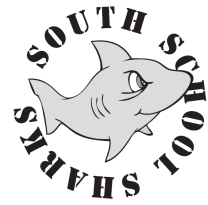 March 1, 2017Approval of February meeting minutesDiscuss volunteer positions for 2017/2018Fun Run:*Volunteer sign ups - need volunteers each day of the campaign and day of Fun Run*Percent back to teachers - does the PTO want to create an incentive for teachers to be proactive in getting kids involved....the teachers will have access to 5% or 10% of the net amount their classroom raises?  The funds will need to be used for something to benefit the students.Review budgetSchool Store Feb 2 $220.00 – no inventory left.  Had to reorder a lot moreDaddy’s Dairy DD $164.70Turnpike Café DD during a snow daySquare 1 Art – return orders by 3/10 –no extensionsPresident’s Report:  Amy MoruzziVice President’s Report:  Megan CostaTreasurer’s Report:   Tricia Lewis and Andrea FarleyMembership/Cultural Report:  Alyssa ShortSecretary’s Report:  Melanie CovinoFundraising Report:  Liz WorselyMiscellaneous: